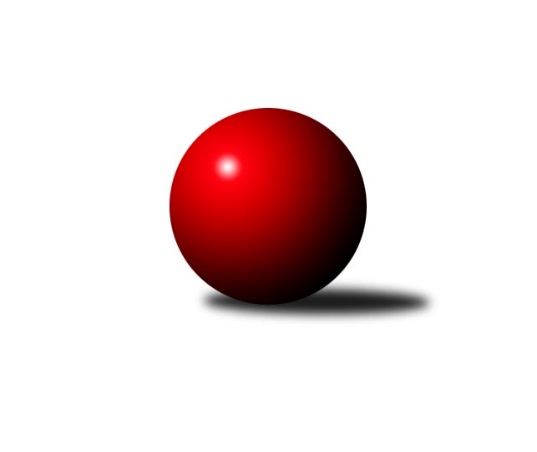 Č.14Ročník 2010/2011	8.1.2011Nejlepšího výkonu v tomto kole: 2632 dosáhlo družstvo: KK Minerva Opava ˝A˝Severomoravská divize 2010/2011Výsledky 14. kolaSouhrnný přehled výsledků:KK Hranice ˝A˝	- TJ Tatran Litovel ˝A˝	12:4	2523:2505		8.1.TJ  Krnov ˝B˝	- SKK Ostrava ˝A˝	11:5	2268:2238		8.1.TJ Sokol Sedlnice ˝A˝	- KK Šumperk ˝B˝	12:4	2500:2465		8.1.KK Minerva Opava ˝A˝	- TJ  Odry ˝A˝	12:4	2632:2513		8.1.TJ Horní Benešov ˝B˝	- TJ Sokol Bohumín ˝A˝	2:14	2461:2590		8.1.TJ Jiskra Rýmařov ˝A˝	- Sokol Přemyslovice ˝B˝	12:4	2620:2570		8.1.TJ Horní Benešov ˝C˝	- TJ VOKD Poruba ˝A˝	12:4	2587:2530		8.1.Tabulka družstev:	1.	KK Minerva Opava ˝A˝	14	10	0	4	142 : 82 	 	 2515	20	2.	SKK Ostrava ˝A˝	14	10	0	4	126 : 98 	 	 2514	20	3.	Sokol Přemyslovice ˝B˝	14	9	0	5	130 : 94 	 	 2526	18	4.	TJ Tatran Litovel ˝A˝	14	9	0	5	114 : 110 	 	 2523	18	5.	KK Šumperk ˝B˝	14	7	1	6	117 : 107 	 	 2523	15	6.	TJ  Odry ˝A˝	14	7	0	7	122 : 102 	 	 2551	14	7.	TJ Jiskra Rýmařov ˝A˝	14	7	0	7	114 : 110 	 	 2525	14	8.	KK Hranice ˝A˝	14	6	1	7	111 : 113 	 	 2491	13	9.	TJ Horní Benešov ˝C˝	14	6	1	7	103 : 121 	 	 2519	13	10.	TJ Sokol Bohumín ˝A˝	14	6	0	8	116 : 108 	 	 2515	12	11.	TJ  Krnov ˝B˝	14	6	0	8	102 : 122 	 	 2452	12	12.	TJ VOKD Poruba ˝A˝	14	5	1	8	100 : 124 	 	 2476	11	13.	TJ Sokol Sedlnice ˝A˝	14	5	1	8	98 : 126 	 	 2510	11	14.	TJ Horní Benešov ˝B˝	14	2	1	11	73 : 151 	 	 2475	5Podrobné výsledky kola:	 KK Hranice ˝A˝	2523	12:4	2505	TJ Tatran Litovel ˝A˝	Marek Frydrych	 	 227 	 213 		440 	 2:0 	 425 	 	225 	 200		Jiří Kráčmar	Karel Pitrun	 	 185 	 233 		418 	 0:2 	 460 	 	207 	 253		František Baleka	Dalibor Vinklar	 	 182 	 200 		382 	 0:2 	 393 	 	205 	 188		Martin Jindra	Kamil Bartoš	 	 220 	 217 		437 	 2:0 	 421 	 	209 	 212		Kamil Axman	Petr  Pavelka st	 	 194 	 224 		418 	 2:0 	 413 	 	225 	 188		Jiří Čamek	Petr  Pavelka ml	 	 219 	 209 		428 	 2:0 	 393 	 	195 	 198		Petr Axmanrozhodčí: Nejlepší výkon utkání: 460 - František Baleka	 TJ  Krnov ˝B˝	2268	11:5	2238	SKK Ostrava ˝A˝	Pavel Jalůvka	 	 205 	 176 		381 	 2:0 	 360 	 	190 	 170		Tomáš Polášek	Petr Vaněk	 	 190 	 189 		379 	 2:0 	 353 	 	179 	 174		Miroslav Futerko	Miluše Rychová	 	 175 	 179 		354 	 0:2 	 362 	 	171 	 191		Miroslav Složil	František Vícha	 	 190 	 188 		378 	 2:0 	 359 	 	173 	 186		Jan Polášek	Vladimír Vavrečka	 	 199 	 218 		417 	 1:1 	 417 	 	212 	 205		Petr Holas	Martin Weiss	 	 179 	 180 		359 	 0:2 	 387 	 	190 	 197		Miroslav Pytelrozhodčí: Nejlepšího výkonu v tomto utkání: 417 kuželek dosáhli: Vladimír Vavrečka, Petr Holas	 TJ Sokol Sedlnice ˝A˝	2500	12:4	2465	KK Šumperk ˝B˝	Miroslav Mikulský	 	 205 	 206 		411 	 0:2 	 456 	 	234 	 222		Jaroslav Vymazal	Rostislav Kletenský	 	 223 	 219 		442 	 2:0 	 396 	 	212 	 184		Pavel Heinisch	Jaroslav Chvostek	 	 180 	 217 		397 	 2:0 	 391 	 	187 	 204		Milan Vymazal	Jan Stuchlík	 	 209 	 222 		431 	 2:0 	 415 	 	210 	 205		Michal Strachota	Stanislav Brejcha	 	 209 	 210 		419 	 2:0 	 398 	 	188 	 210		Petr Matějka	Ivo Stuchlík	 	 188 	 212 		400 	 0:2 	 409 	 	193 	 216		Jan Semrádrozhodčí: Nejlepší výkon utkání: 456 - Jaroslav Vymazal	 KK Minerva Opava ˝A˝	2632	12:4	2513	TJ  Odry ˝A˝	Zdeněk Chlopčík	 	 225 	 210 		435 	 2:0 	 417 	 	213 	 204		Stanislav Ovšák	Stanislav Brokl	 	 204 	 234 		438 	 2:0 	 374 	 	180 	 194		Daniel Malina	Pavel Martinec	 	 209 	 207 		416 	 0:2 	 421 	 	215 	 206		Jaroslav Lušovský	Aleš Fischer	 	 216 	 227 		443 	 2:0 	 430 	 	204 	 226		Miroslav Dimidenko	Luděk Slanina	 	 221 	 212 		433 	 0:2 	 452 	 	233 	 219		Karel Chlevišťan	Tomáš Slavík	 	 242 	 225 		467 	 2:0 	 419 	 	199 	 220		Petr Dvorskýrozhodčí: Nejlepší výkon utkání: 467 - Tomáš Slavík	 TJ Horní Benešov ˝B˝	2461	2:14	2590	TJ Sokol Bohumín ˝A˝	Zdeňka Habartová	 	 209 	 209 		418 	 0:2 	 448 	 	207 	 241		Lucie Holeszová	Petr Dankovič	 	 204 	 196 		400 	 0:2 	 407 	 	203 	 204		Lada Péli	David Láčík	 	 186 	 213 		399 	 0:2 	 445 	 	235 	 210		Fridrich Péli	Zdeněk Kment	 	 220 	 198 		418 	 2:0 	 403 	 	200 	 203		Jaromír Piska	Michal Blažek	 	 220 	 190 		410 	 0:2 	 447 	 	221 	 226		Vladimír Šipula	Petr Rak	 	 207 	 209 		416 	 0:2 	 440 	 	208 	 232		Aleš Kohutekrozhodčí: Nejlepší výkon utkání: 448 - Lucie Holeszová	 TJ Jiskra Rýmařov ˝A˝	2620	12:4	2570	Sokol Přemyslovice ˝B˝	Ladislav Janáč	 	 204 	 215 		419 	 2:0 	 411 	 	211 	 200		Jiří Šoupal	Marek Hampl	 	 212 	 217 		429 	 2:0 	 411 	 	209 	 202		Jan Sedláček	Josef Pilatík	 	 224 	 221 		445 	 2:0 	 434 	 	214 	 220		Zdeněk Peč	Jaroslav Tezzele	 	 234 	 212 		446 	 0:2 	 447 	 	229 	 218		Milan Dvorský	Milan Dědáček	 	 230 	 210 		440 	 2:0 	 415 	 	196 	 219		Zdeněk Grulich	Štěpán Charník	 	 222 	 219 		441 	 0:2 	 452 	 	226 	 226		Eduard Tomekrozhodčí: Nejlepší výkon utkání: 452 - Eduard Tomek	 TJ Horní Benešov ˝C˝	2587	12:4	2530	TJ VOKD Poruba ˝A˝	Michael Dostál	 	 191 	 205 		396 	 0:2 	 411 	 	215 	 196		Petr Basta	Michal Rašťák	 	 222 	 191 		413 	 0:2 	 446 	 	206 	 240		Ivo Marek	Zdeněk Černý	 	 214 	 224 		438 	 2:0 	 423 	 	184 	 239		Petr Brablec	Vladislav Pečinka	 	 207 	 205 		412 	 2:0 	 395 	 	208 	 187		Jan Mika	Zbyněk Černý	 	 230 	 243 		473 	 2:0 	 436 	 	220 	 216		Martin Skopal	Tomáš Černý	 	 229 	 226 		455 	 2:0 	 419 	 	227 	 192		Rostislav Barešrozhodčí: Nejlepší výkon utkání: 473 - Zbyněk ČernýPořadí jednotlivců:	jméno hráče	družstvo	celkem	plné	dorážka	chyby	poměr kuž.	Maximum	1.	Milan Dědáček 	TJ Jiskra Rýmařov ˝A˝	443.76	297.3	146.4	2.1	7/7	(483)	2.	Petr Holas 	SKK Ostrava ˝A˝	441.72	295.7	146.1	2.9	9/9	(500)	3.	Eduard Tomek 	Sokol Přemyslovice ˝B˝	439.73	295.4	144.4	2.8	8/8	(472)	4.	Jiří Trnka 	SKK Ostrava ˝A˝	439.21	293.8	145.4	1.9	8/9	(455)	5.	Martin Skopal 	TJ VOKD Poruba ˝A˝	437.36	292.9	144.4	3.1	6/8	(477)	6.	Pavel Martinec 	KK Minerva Opava ˝A˝	437.08	294.3	142.8	3.3	6/7	(465)	7.	Vladimír Heiser 	KK Minerva Opava ˝A˝	436.43	294.2	142.2	3.1	6/7	(474)	8.	Ladislav Janáč 	TJ Jiskra Rýmařov ˝A˝	434.75	294.3	140.5	2.9	7/7	(456)	9.	Ivo Stuchlík 	TJ Sokol Sedlnice ˝A˝	434.59	293.4	141.2	3.4	7/7	(467)	10.	Karel Chlevišťan 	TJ  Odry ˝A˝	434.54	293.9	140.7	2.5	9/9	(463)	11.	Zbyněk Černý 	TJ Horní Benešov ˝C˝	433.87	292.4	141.5	3.4	6/6	(488)	12.	Vladimír Šipula 	TJ Sokol Bohumín ˝A˝	432.86	297.3	135.6	5.2	7/8	(449)	13.	Petr Dvorský 	TJ  Odry ˝A˝	431.96	297.4	134.6	3.3	8/9	(466)	14.	Petr Axman 	TJ Tatran Litovel ˝A˝	430.81	295.0	135.8	3.9	7/9	(493)	15.	Petr Vaněk 	TJ  Krnov ˝B˝	430.04	291.7	138.3	5.0	7/7	(450)	16.	Fridrich Péli 	TJ Sokol Bohumín ˝A˝	429.83	291.4	138.4	5.7	7/8	(445)	17.	Tomáš Černý 	TJ Horní Benešov ˝C˝	429.48	296.3	133.2	5.1	6/6	(464)	18.	Stanislav Brejcha 	TJ Sokol Sedlnice ˝A˝	429.40	291.5	137.9	3.9	7/7	(455)	19.	Jaroslav Lušovský 	TJ  Odry ˝A˝	428.83	296.8	132.1	5.2	9/9	(460)	20.	Luděk Slanina 	KK Minerva Opava ˝A˝	428.27	287.0	141.3	2.7	7/7	(468)	21.	Bohuslav Čuba 	TJ Horní Benešov ˝B˝	428.10	292.6	135.5	3.8	7/7	(461)	22.	Petr  Pavelka ml 	KK Hranice ˝A˝	427.96	290.7	137.3	5.5	7/7	(491)	23.	Jan Stuchlík 	TJ Sokol Sedlnice ˝A˝	427.52	290.7	136.8	5.1	7/7	(457)	24.	Stanislav Ovšák 	TJ  Odry ˝A˝	427.28	292.9	134.4	4.1	9/9	(459)	25.	Jiří Čamek 	TJ Tatran Litovel ˝A˝	427.25	292.3	135.0	5.2	8/9	(462)	26.	Pavel Heinisch 	KK Šumperk ˝B˝	427.06	291.3	135.7	4.9	9/9	(485)	27.	Milan Dvorský 	Sokol Přemyslovice ˝B˝	426.63	290.7	135.9	3.2	8/8	(455)	28.	František Baleka 	TJ Tatran Litovel ˝A˝	425.53	290.4	135.1	4.8	8/9	(467)	29.	Zdeněk Černý 	TJ Horní Benešov ˝C˝	424.96	292.8	132.1	4.3	6/6	(456)	30.	Kamil Axman 	TJ Tatran Litovel ˝A˝	423.63	291.7	131.9	4.1	8/9	(462)	31.	Libor Tkáč 	SKK Ostrava ˝A˝	423.33	293.8	129.5	4.2	7/9	(438)	32.	Petr  Pavelka st 	KK Hranice ˝A˝	423.13	287.1	136.0	4.6	7/7	(472)	33.	Jaroslav Tezzele 	TJ Jiskra Rýmařov ˝A˝	422.64	284.4	138.3	3.7	6/7	(466)	34.	Miroslav Dimidenko 	TJ  Odry ˝A˝	422.44	287.2	135.2	4.9	8/9	(453)	35.	Vladislav Pečinka 	TJ Horní Benešov ˝C˝	421.31	293.4	128.0	7.0	6/6	(464)	36.	Aleš Kohutek 	TJ Sokol Bohumín ˝A˝	421.21	290.5	130.7	4.3	8/8	(450)	37.	Zdeněk Grulich 	Sokol Přemyslovice ˝B˝	421.06	286.4	134.6	5.0	8/8	(473)	38.	Lucie Holeszová 	TJ Sokol Bohumín ˝A˝	420.51	285.3	135.2	4.0	7/8	(448)	39.	Petr Brablec 	TJ VOKD Poruba ˝A˝	420.31	287.4	132.9	4.8	8/8	(450)	40.	Petr Kuttler 	TJ Sokol Bohumín ˝A˝	420.26	285.3	134.9	3.9	7/8	(462)	41.	Jan Sedláček 	Sokol Přemyslovice ˝B˝	419.78	283.9	135.9	4.0	7/8	(472)	42.	Jan Semrád 	KK Šumperk ˝B˝	419.49	290.3	129.1	4.9	7/9	(470)	43.	Rostislav Bareš 	TJ VOKD Poruba ˝A˝	419.27	289.7	129.5	6.2	8/8	(480)	44.	Milan Vymazal 	KK Šumperk ˝B˝	418.96	284.2	134.7	3.8	9/9	(476)	45.	Petr Matějka 	KK Šumperk ˝B˝	418.81	278.4	140.4	3.2	9/9	(469)	46.	David Hampl 	TJ Jiskra Rýmařov ˝A˝	418.60	277.7	140.9	5.4	5/7	(453)	47.	Michal Strachota 	KK Šumperk ˝B˝	418.06	288.0	130.1	5.6	9/9	(459)	48.	Kamil Bartoš 	KK Hranice ˝A˝	417.02	290.8	126.2	6.2	7/7	(448)	49.	Petr Rak 	TJ Horní Benešov ˝B˝	416.68	284.8	131.9	4.2	5/7	(437)	50.	Miroslav Pytel 	SKK Ostrava ˝A˝	416.65	290.4	126.2	5.2	8/9	(462)	51.	Petr Dankovič 	TJ Horní Benešov ˝B˝	416.18	284.5	131.7	4.0	7/7	(451)	52.	Jiří Šoupal 	Sokol Přemyslovice ˝B˝	416.10	286.9	129.2	5.4	7/8	(449)	53.	František Vícha 	TJ  Krnov ˝B˝	414.47	281.1	133.4	7.0	7/7	(448)	54.	Aleš Fischer 	KK Minerva Opava ˝A˝	413.29	292.2	121.1	5.4	6/7	(467)	55.	Ivo Marek 	TJ VOKD Poruba ˝A˝	413.11	282.9	130.2	5.3	7/8	(446)	56.	Miroslav Mikulský 	TJ Sokol Sedlnice ˝A˝	412.45	287.2	125.3	6.7	7/7	(435)	57.	Michal Blažek 	TJ Horní Benešov ˝B˝	411.90	287.6	124.3	7.7	6/7	(443)	58.	Michael Dostál 	TJ Horní Benešov ˝C˝	411.89	290.8	121.1	4.3	6/6	(447)	59.	Vladimír Hudec 	KK Hranice ˝A˝	411.42	286.0	125.4	6.7	6/7	(469)	60.	Jiří Kráčmar 	TJ Tatran Litovel ˝A˝	411.11	282.7	128.4	5.1	7/9	(460)	61.	Jan Polášek 	SKK Ostrava ˝A˝	410.93	286.9	124.1	6.7	7/9	(452)	62.	Gustav Vojtek 	KK Šumperk ˝B˝	410.21	284.8	125.5	6.5	8/9	(446)	63.	Martin Weiss 	TJ  Krnov ˝B˝	409.80	288.8	121.0	7.7	7/7	(438)	64.	Jaromír Piska 	TJ Sokol Bohumín ˝A˝	408.04	288.0	120.1	7.6	8/8	(427)	65.	Stanislav Brokl 	KK Minerva Opava ˝A˝	407.70	285.5	122.2	6.7	6/7	(448)	66.	Miluše Rychová 	TJ  Krnov ˝B˝	406.68	283.3	123.4	5.8	7/7	(431)	67.	Zdeněk Chlopčík 	KK Minerva Opava ˝A˝	406.23	282.7	123.6	4.7	5/7	(435)	68.	Zdeněk Kuna 	SKK Ostrava ˝A˝	404.07	284.9	119.1	7.5	7/9	(434)	69.	Pavel Jalůvka 	TJ  Krnov ˝B˝	403.34	279.9	123.5	6.4	5/7	(434)	70.	Ladislav Mika 	TJ VOKD Poruba ˝A˝	403.29	287.4	115.9	7.6	7/8	(423)	71.	Jan Mika 	TJ VOKD Poruba ˝A˝	401.97	281.9	120.0	7.8	6/8	(444)	72.	Robert Kučerka 	TJ Horní Benešov ˝B˝	401.88	275.8	126.1	6.5	6/7	(432)	73.	Jiří Terrich 	KK Hranice ˝A˝	400.74	289.2	111.5	8.6	7/7	(439)	74.	Michal Rašťák 	TJ Horní Benešov ˝C˝	398.93	272.5	126.4	6.7	6/6	(442)	75.	Rostislav Kletenský 	TJ Sokol Sedlnice ˝A˝	396.63	280.8	115.9	6.0	5/7	(442)	76.	Vladimír Vavrečka 	TJ  Krnov ˝B˝	389.19	278.4	110.8	7.7	6/7	(433)		Jaroslav Vymazal 	KK Šumperk ˝B˝	451.08	300.1	151.0	2.8	3/9	(458)		Petr Kozák 	TJ Horní Benešov ˝B˝	445.00	296.0	149.0	5.0	1/7	(445)		Miroslav Talášek 	TJ Tatran Litovel ˝A˝	441.00	305.7	135.3	4.0	3/9	(442)		Roman Šíma 	TJ  Odry ˝A˝	438.00	307.0	131.0	6.0	1/9	(438)		Marek Frydrych 	KK Hranice ˝A˝	434.83	291.5	143.3	4.0	3/7	(445)		Jan Šebek 	TJ  Odry ˝A˝	434.25	291.1	143.1	4.3	4/9	(454)		Pavel Gerlich 	SKK Ostrava ˝A˝	432.25	288.0	144.3	2.5	2/9	(451)		Josef Matušek 	TJ Jiskra Rýmařov ˝A˝	431.00	290.0	141.0	7.0	1/7	(431)		Oldřich Pajchl 	Sokol Přemyslovice ˝B˝	431.00	292.3	138.7	3.3	1/8	(457)		Tomáš Slavík 	KK Minerva Opava ˝A˝	430.89	287.4	143.4	3.3	3/7	(467)		Romana Valová 	TJ Jiskra Rýmařov ˝A˝	430.67	288.0	142.7	3.3	1/7	(438)		Josef Suchan 	KK Šumperk ˝B˝	429.00	287.0	142.0	4.0	1/9	(429)		Pavel Niesyt 	TJ Sokol Bohumín ˝A˝	429.00	292.0	137.0	6.0	1/8	(429)		Jiří Fiala 	TJ Tatran Litovel ˝A˝	428.00	293.0	135.0	4.0	1/9	(428)		Jakub Mokoš 	TJ Tatran Litovel ˝A˝	427.00	301.0	126.0	6.0	1/9	(427)		Štěpán Charník 	TJ Jiskra Rýmařov ˝A˝	423.67	283.3	140.3	5.8	3/7	(467)		Jaroslav Jedelský 	KK Šumperk ˝B˝	423.00	299.0	124.0	6.0	1/9	(423)		Marek Hampl 	TJ Jiskra Rýmařov ˝A˝	422.17	287.8	134.3	3.0	3/7	(432)		Jaromír Martiník 	TJ Horní Benešov ˝C˝	421.00	300.0	121.0	9.0	1/6	(421)		Martin Jindra 	TJ Tatran Litovel ˝A˝	419.44	294.8	124.7	4.9	5/9	(454)		Petr Luzar 	KK Minerva Opava ˝A˝	419.17	289.3	129.8	4.3	2/7	(431)		Jan Kriwenky 	TJ Horní Benešov ˝B˝	419.00	289.0	130.0	8.0	1/7	(419)		Zdeňka Habartová 	TJ Horní Benešov ˝B˝	418.00	280.0	138.0	3.0	1/7	(418)		Jaroslav Chvostek 	TJ Sokol Sedlnice ˝A˝	417.67	286.3	131.3	2.0	2/7	(426)		Zdeněk Peč 	Sokol Přemyslovice ˝B˝	417.27	283.4	133.9	6.6	5/8	(458)		Josef Pilatík 	TJ Jiskra Rýmařov ˝A˝	415.54	281.0	134.5	3.7	4/7	(445)		Zdeněk Žanda 	TJ Horní Benešov ˝B˝	415.33	285.1	130.2	8.7	3/7	(450)		Michal Ihnát 	TJ Jiskra Rýmařov ˝A˝	413.75	293.8	120.0	8.5	2/7	(420)		Radek Foltýn 	SKK Ostrava ˝A˝	413.00	307.5	105.5	12.0	2/9	(429)		Jaroslav Vidim 	TJ Tatran Litovel ˝A˝	412.00	278.0	134.0	4.0	1/9	(412)		David Láčík 	TJ Horní Benešov ˝B˝	411.83	283.8	128.0	7.0	2/7	(432)		Petr Chlachula 	TJ Jiskra Rýmařov ˝A˝	411.00	287.0	124.0	5.5	2/7	(423)		Michal Kolář 	Sokol Přemyslovice ˝B˝	410.00	282.0	128.0	12.0	1/8	(410)		Josef Mikeska 	TJ Jiskra Rýmařov ˝A˝	409.67	284.0	125.7	7.3	3/7	(440)		Jiří Polášek 	TJ Jiskra Rýmařov ˝A˝	409.00	285.0	124.0	3.0	1/7	(409)		Stanislav Brosinger 	TJ Tatran Litovel ˝A˝	407.00	288.5	118.5	6.0	2/9	(431)		Karel Pitrun 	KK Hranice ˝A˝	405.17	274.2	130.9	4.2	3/7	(432)		Martin Mikeska 	TJ Jiskra Rýmařov ˝A˝	405.00	282.3	122.7	4.0	1/7	(422)		Dalibor Vinklar 	KK Hranice ˝A˝	405.00	283.1	121.9	6.6	4/7	(451)		Břetislav Mrkvica 	TJ Sokol Sedlnice ˝A˝	404.96	286.8	118.1	5.8	4/7	(444)		Pavel Močár 	Sokol Přemyslovice ˝B˝	404.00	282.0	122.0	5.0	1/8	(404)		Zdeněk Kment 	TJ Horní Benešov ˝B˝	403.00	287.7	115.3	6.3	4/7	(444)		Zdeněk Šíma 	TJ  Odry ˝A˝	402.00	272.0	130.0	3.0	1/9	(402)		Miroslav Sigmund 	TJ Tatran Litovel ˝A˝	401.00	278.0	123.0	7.0	1/9	(401)		Petr Basta 	TJ VOKD Poruba ˝A˝	400.92	282.8	118.2	6.9	4/8	(448)		Tomáš Truxa 	TJ Tatran Litovel ˝A˝	400.87	285.0	115.9	7.1	5/9	(433)		Jaroslav Horáček 	TJ Jiskra Rýmařov ˝A˝	400.50	280.5	120.0	7.8	2/7	(411)		Daniel Malina 	TJ  Odry ˝A˝	400.00	289.0	111.0	9.5	4/9	(430)		Jaroslav Heblák 	TJ Jiskra Rýmařov ˝A˝	399.67	281.3	118.3	9.0	3/7	(436)		Adam Chvostek 	TJ Sokol Sedlnice ˝A˝	399.33	277.5	121.8	7.5	4/7	(413)		Miroslav Petřek  st.	TJ Horní Benešov ˝B˝	398.50	270.5	128.0	8.3	2/7	(421)		Vladimír Trojek 	TJ VOKD Poruba ˝A˝	397.35	285.4	112.0	7.8	4/8	(448)		Lukáš Sedláček 	Sokol Přemyslovice ˝B˝	394.67	280.3	114.3	7.3	3/8	(415)		Stanislav Kopal 	TJ  Krnov ˝B˝	394.00	275.8	118.3	9.8	2/7	(408)		Jaromír Čech 	TJ  Krnov ˝B˝	393.50	273.5	120.0	6.0	2/7	(415)		Lada Péli 	TJ Sokol Bohumín ˝A˝	393.40	275.2	118.2	7.9	5/8	(429)		Jindřich Dankovič 	TJ Horní Benešov ˝B˝	389.50	271.0	118.5	6.0	2/7	(405)		Josef Plšek 	KK Minerva Opava ˝A˝	388.38	280.2	108.2	9.5	4/7	(424)		Roman Honl 	TJ Sokol Bohumín ˝A˝	387.00	272.0	115.0	5.0	1/8	(387)		David Čulík 	TJ Tatran Litovel ˝A˝	386.00	269.5	116.5	4.0	2/9	(399)		Miroslav Futerko 	SKK Ostrava ˝A˝	386.00	272.0	114.0	8.0	2/9	(419)		Dominik Tesař 	TJ Horní Benešov ˝B˝	383.00	265.5	117.5	9.0	2/7	(401)		Marcela Jurníčková 	Sokol Přemyslovice ˝B˝	382.00	290.0	92.0	11.0	1/8	(382)		Jiří Brož 	TJ  Odry ˝A˝	379.50	273.0	106.5	8.0	2/9	(399)		Michal Vavrák 	TJ Horní Benešov ˝C˝	378.00	294.0	84.0	15.0	1/6	(378)		Dan  Šodek 	SKK Ostrava ˝A˝	374.00	267.0	107.0	6.0	1/9	(374)		Jiří Štekbauer 	TJ  Odry ˝A˝	366.00	278.0	88.0	12.0	1/9	(366)		Miroslav Složil 	SKK Ostrava ˝A˝	362.00	258.0	104.0	6.0	1/9	(362)		Tomáš Polášek 	SKK Ostrava ˝A˝	360.00	262.0	98.0	8.0	1/9	(360)Sportovně technické informace:Starty náhradníků:registrační číslo	jméno a příjmení 	datum startu 	družstvo	číslo startu
Hráči dopsaní na soupisku:registrační číslo	jméno a příjmení 	datum startu 	družstvo	Program dalšího kola:15. kolo15.1.2011	so	9:00	TJ VOKD Poruba ˝A˝ - Sokol Přemyslovice ˝B˝	15.1.2011	so	9:00	TJ Sokol Bohumín ˝A˝ - TJ Horní Benešov ˝C˝	15.1.2011	so	9:00	TJ Tatran Litovel ˝A˝ - TJ Horní Benešov ˝B˝	15.1.2011	so	9:00	SKK Ostrava ˝A˝ - KK Hranice ˝A˝	15.1.2011	so	9:00	TJ  Odry ˝A˝ - TJ Sokol Sedlnice ˝A˝	15.1.2011	so	10:00	TJ Jiskra Rýmařov ˝A˝ - KK Minerva Opava ˝A˝	15.1.2011	so	10:00	KK Šumperk ˝B˝ - TJ  Krnov ˝B˝	Nejlepší šestka kola - absolutněNejlepší šestka kola - absolutněNejlepší šestka kola - absolutněNejlepší šestka kola - absolutněNejlepší šestka kola - dle průměru kuželenNejlepší šestka kola - dle průměru kuželenNejlepší šestka kola - dle průměru kuželenNejlepší šestka kola - dle průměru kuželenNejlepší šestka kola - dle průměru kuželenPočetJménoNázev týmuVýkonPočetJménoNázev týmuPrůměr (%)Výkon4xZbyněk ČernýHor.Beneš.C4734xZbyněk ČernýHor.Beneš.C111.44731xTomáš SlavíkMinerva A4672xJaroslav VymazalŠumperk B109.494562xFrantišek BalekaLitovel4602xTomáš SlavíkMinerva A109.194672xJaroslav VymazalŠumperk B4562xFrantišek BalekaLitovel107.854602xTomáš ČernýHor.Beneš.C4553xTomáš ČernýHor.Beneš.C107.164552xKarel ChlevišťanTJ Odry4521xRostislav KletenskýSedlnice A106.13442